Pre-K 1 Lesson PlanAugust 26th-28th  2020This week we will be getting to know each other, learn about classroom expectations and routines.  We will also have lots of fun outside !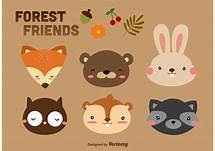 7:30-9:30 Good Morning/Arrival Good Morning/ArrivalGood Morning/Arrival9:30-9:45Circle Time Circle Time Cir le TimeName GameClassroom Tour 	Name GameAnts Go Marching  Good Choices9:45-10:00Snack SnackSnack10:15- 11:15 Big Center Play Name find and art Big Center Name letters find and color Draw a person activity 11:30-12:30 Dismissal/ Go Home Go Home/LunchGo Home/Lunch12:30-1:00Quiet Time Quiet Time1:15-2:00Outside PlayOutside play2:15-3:00Big Center PlayBig Center play3:00-3:30Go Home/ After School Go Home/ After School 